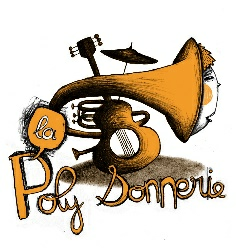 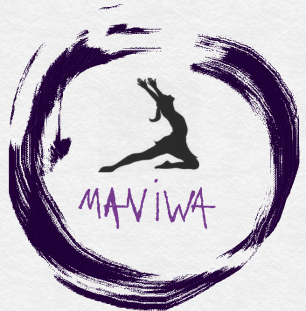 Formulaire d’inscription 2018/2019Éveil artistique Danse et MusiqueNom et prénom de l’élève :....................................…………………………..Date de naissance:...........................................Classe à la rentrée:.......................................... Inscription à l’activité :□ éveil artistique 1 4/5 ans (MS)                   □ éveil artistique 2 5/6 ans (GS)Tarifs: □ Comcom: 120€                                             □ Hors Comcom : 130€□ Adhésion individuelle : 5€, en cas d’inscription familiale adhésion auprès de l’association référente.Nombre de chèques :...........En signant ce document :□ J'autorise la prise de vue ainsi que la publication de l'image sur laquelle moi-même, mes enfants ou mes proches apparaissent, ceci, sur différents supports (écrit, électroniques, audio-visuel) et sans limitation de durée. Je reconnais également que les utilisations éventuelles ne peuvent porter atteinte à ma vie privée et, plus généralement, ne sont pas de nature à me nuire ou à me causer un quelconque préjudice .□ Je confirme avoir pris connaissance du règlement intérieur.Fait à …..................................................... le …...................................                                                                                                 Signature Nom du parent référentAdresseTéléphoneportable et/ou fixeE-mail